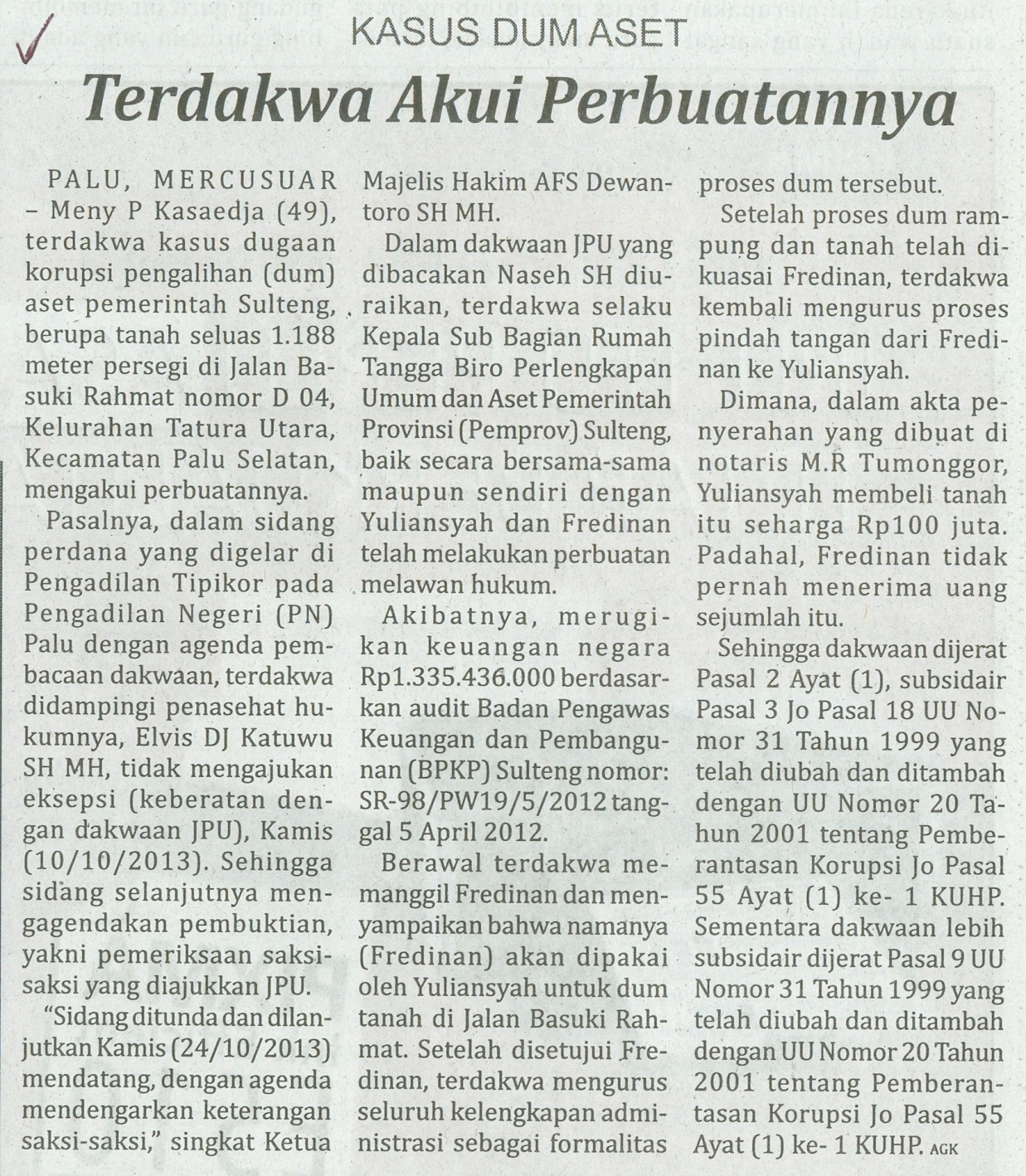 Harian    	:MercusuarKasubaudSulteng IHari, tanggal:Jumat, 11 Oktober 2013KasubaudSulteng IKeterangan:Hal. 06 Kolom 13-15KasubaudSulteng IEntitas:Provinsi Sulawesi TengahKasubaudSulteng I